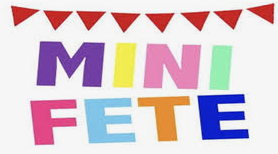 Year 6 Mini-Fete newsOn Friday 27 November the Year 6 students will be holding their annual Mini-Fete. Students in K - 2 will be attending the Mini Fete from 9:30am to 11am and the students in Years 3 - 5 will be attending between 11:30am and 12:55 pm. Unfortunately, due to COVID 19 restrictions parents are not able to attend. This Fete provides excellent opportunities for the students in Year 6 to implement real life financial practice, develop their organisational skills and raise money for the Year Six Farewell and gift to the school.This year’s fete will be cashless. Students will need to purchase coupons prior to the day in order to participate in the many activities available. Coupons are able to be purchased in $10 sheets, which can be purchased through the office or online via the school website.Students can also purchase a sausage sandwich and an ice cream spider for $5. Again, this needs to be purchased through the office/online prior to the day. For online payments, press the payments button - under description please state what you are paying for:  coupons, BBQ or raffle tickets. After the student has paid, they will be given their coupons on the day of the Mini Fete.Year Six Teachers